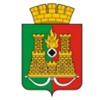 УПРАВЛЕНИЕ ОБРАЗОВАНИЯАДМИНИСТРАЦИИАНЖЕРО-СУДЖЕНСКОГО ГОРОДСКОГО ОКРУГАП Р И К А ЗВ соответствии с  приказами Министерства просвещения РФ  и Федеральной службы по надзору в сфере образования и науки от 24.04.2023 №233/552 «Об утверждении Порядка проведения государственной итоговой аттестации по образовательным программам среднего общего образования», от 18.12.2023 № 953/2116 «Об утверждении единого расписания и продолжительности проведения единого государственного экзамена по каждому учебному предмету, требований к использованию средств обучения и воспитания при его проведении  в 2024 году», от 18.12.2023 №955/2118 «Об утверждении единого расписания и продолжительности проведения государственного выпускного экзамена по образовательным программам основного общего и среднего общего образования по каждому учебному предмету, требований к использованию средств обучения и воспитания при его проведении в 2024 году», с приказом Министерства образования Кузбасса от 20.05.2024 №2212 «Об организационном обеспечении проведения государственной итоговой аттестации по образовательным программам среднего общего образования в Кемеровской области-Кузбассе в основной период в 2024 году»,п р и к а з ы в а ю:Утвердить ППЭ для проведения единого государственного экзамена (далее – ЕГЭ) на основной этап:ППЭ №801 -  МБОУ «СОШ №3 с УИОП имени Г.Панфилова»;ППЭ №802 – НМБОУ «Гимназия №11».Утвердить следующее расписание проведения ЕГЭ в 2024году:23 мая (четверг) – география, химия, литература;28 мая (вторник) – русский язык;31 мая (пятница) – математика профильного уровня, математика базового уровня;4 июня (вторник) – обществознание, физика;7 июня (пятница) – информатика, английский язык (раздел говорение);8 июня (суббота) – информатика;11 июня (вторник) – биология, история, английский язык (кроме раздела «Говорение»);Для обучающихся, не явившихся на экзамен по уважительным причинам (болезнь или иные обстоятельства, подтвержденные документально), не завершивших  выполнение экзаменационной работы по уважительным причинам (болезнь или иные обстоятельства, подтвержденные документально), обучающихся, которым конфликтная комиссия удовлетворила апелляцию о нарушении устанавливаемого порядка проведения ГИА, обучающихся, чьи результаты были аннулированы по решению  председателя ГЭК в случае выявления фактов нарушений устанавливаемого порядка проведения ГИА, а также в случае совпадения сроков проведения ЕГЭ по отдельным общеобразовательным предметам:13 июня (четверг) – физика, география, обществознание, литература;17 июня (понедельник) – русский язык;18 июня (вторник) – химия, история, английский язык (раздел «Говорение»);19 июня (среда) - биология, информатика;20 июня (четверг) – математика профильная;Прикрепить выпускников 11 классов, выпускников СПО, выпускников прошлых лет, выпускников текущего года из иных ОО для сдачи ЕГЭ в основной период к ППЭ (приложение №1).Утвердить аудитории, задействованные для проведения ЕГЭ по предметам (приложение №2).Установить: Время начала экзаменов – 09.50; Для исключения скопления участников ЕГЭ в зоне ожидания (за пределами здания) вход в ППЭ будет организован с 9.00 часов малыми группами согласно графику прибытия в ППЭ (приложение №3);Продолжительность ЕГЭ по математике профильного уровня, физике, литературе, информатике и ИКТ (К-ЕГЭ), биологии составляет 3 часа 55 минут (235 минут), по русскому языку, химии, истории, обществознанию - 3 часа 30 минут (210 минут), иностранным языкам (английский) (кроме раздела «Говорение»), математике базового уровня, истории, географии – 3 часа (180 минут), по иностранным языкам (английский) (раздел «Говорение») – 17 минут;При проведении ЕГЭ используются следующие средства обучения и воспитания: по математике – линейка, не содержащая справочной информации (далее – линейка), для построения чертежей и рисунков;по физике – линейка для построения графиков, оптических и электрических схем; непрограммируемый калькулятор, обеспечивающий выполнение арифметических вычислений (сложение, вычитание, умножение, деление, извлечение корня) и вычисление тригонометрических функций (sin, cos, tg, ctg, arcsin, arccos, arctg), а также не осуществляющий функций средства связи, хранилища базы данных и не имеющий доступ к сетям передачи данных (в том числе к информационно-телекоммуникационной сети «Интернет») (далее – непрограммируемый калькулятор); по химии – непрограммируемый калькулятор; периодическая система химических элементов Д.И. Менделеева, таблица растворимости солей, кислот и оснований в воде, электрохимический ряд напряжений металлов (входит в состав КИМ);по географии –непрограммируемый калькулятор;по биологии - непрограммируемый калькулятор;по литературе – орфографический словарь (предоставляется в ППЭ);по иностранным языкам – технические средства, обеспечивающие воспроизведение аудиозаписей, содержащихся на электронных носителях, для выполнения заданий раздела «Аудирование» КИМ ЕГЭ; компьютерная техника, не имеющая доступ к информационно-телекоммуникационной сети «Интернет»; аудиогарнитура для выполнения заданий раздела «Говорение» КИМ ЕГЭ.Утвердить: Список членов ГЭК от муниципалитета (приложение №4);Список руководителей ППЭ (приложение №5);Список технических специалистов в ППЭ (приложение №6).Список организаторов в аудиториях для проведения ЕГЭ (приложение №7);Список организаторов в аудиториях для проведения ЕГЭ по иностранному языку (английский) (раздел «Говорение») (приложение №8);Список организаторов вне аудиторий на ППЭ согласно расписанию ЕГЭ (приложение №9);Руководителям общеобразовательных организаций:обеспечить явку педагогов и работников общеобразовательных организаций  в ППЭ;назначить в необходимом количестве ответственных педагогов за безопасную, своевременную доставку выпускников в ППЭ, а также организацию ожидания входа в ППЭ согласно расписанию.Руководителям образовательных учреждений, ответственным за пункты проведения экзаменов, создать условия для проведения ЕГЭ согласно требованиям нормативных документов.Контроль за исполнением приказа возложить на начальника отдела общего и дополнительного образования, Анкудинову О.А.Начальник управления образования					 М.В. Семкина            Приложение №1к приказу УО                                                                                                                                                     от 21.05.2024 № 501Прикрепление выпускников 11 классов, выпускников СПО, выпускников прошлых лет, выпускников текущего года из иных ОО для сдачи ЕГЭ в основные дни к ППЭПриложение №2к приказу УО                                                                                                                                                     от 21.05.2024 № 501Аудитории, задействованные для проведения ЕГЭ по предметамПриложение №3к приказу УО                                                                                                                                                     от 21.05.2024 № 501График прибытия выпускников 11 классов, выпускников СПО, выпускников текущего года из иных ОО для сдачи ЕГЭ в основные дни в ППЭПриложение №4 к приказу УО                                                                                                                                                     от 21.05.2024 № 501СПИСОК членов ГЭК от Анжеро-Судженского городского округа           ППЭ №801 –МБОУ «СОШ №3 с УИОП имени Г.Панфилова»:Амбикова Ольга Викторовна, учитель начальных классов МБОУ «СОШ №3 с УИОП имени Г.Панфилова»;Журавлева Татьяна Анатольевна, учитель английского языка МБОУ «СОШ №3 с УИОП имени Г.Панфилова»;Коверзнева Ольга Геннадьевна, учитель математики МБОУ «СОШ №3 с УИОП имени Г.Панфилова»;Марьина Оксана Николаевна, учитель математики МБОУ «СОШ №3 с УИОП имени Г.Панфилова»;Пушкарева Татьяна Геннадьевна, главный специалист МКУ "ФАЦ".ППЭ №802 –НМБОУ «Гимназия №11»:Городилова Алена Владимировна, старшая вожатая НМБОУ «Гимназия №11»;Маслова Любовь Викторовна, учитель математики НМБОУ «Гимназия №11»;Смышляева Ольга Александровна, учитель начальных классов НМБОУ «Гимназия №11»;Шильчикова Венера Раисовна, учитель истории и обществознания НМБОУ «Гимназия №11».Приложение №5 к приказу УО                                                                                                                                                     от 21.05.2024 № 501СПИСОК руководителей ППЭППЭ №801 –МБОУ «СОШ №3 с УИОП имени Г.Панфилова»:Ткаченко Галина Александровна, заместитель директора по УВР МБОУ «СОШ №3 с УИОП имени Г.Панфилова».ППЭ №802 – НМБОУ «Гимназия №11»:Скрабневская Татьяна Александровна, заместитель директора по УВР НМБОУ «Гимназия №11».     Приложение № 6 к приказу УО                                                                                                                                                     от 21.05.2024 № 501СПИСОК технических специалистов ППЭ	ППЭ №801 –МБОУ «СОШ №3 с УИОП имени Г.Панфилова»:Бабенко Олеся Александровна, учитель математики МБОУ «СОШ №3 с УИОП имени Г.Панфилова»;Катанакова Наталья Владимировна, учитель информатики и ИКТ «МБОУ «СОШ №3 с УИОП имени Г.Панфилова»;Тарасенко Ольга Юрьевна, учитель географии «МБОУ «СОШ №3 с УИОП имени Г.Панфилова»;	ППЭ №802 –НМБОУ «Гимназия №11»: Азанов Дмитрий Владимирович, МКУ "Функционально-аналитический центр", главный специалист (по согласованию).Давыдов Евгений Сергеевич, учитель английского языка НМБОУ «Гимназия №11»;Мангазеев Александр Юрьевич, учитель информатики и ИКТ НМБОУ «Гимназия №11».Приложение №7к приказу УО                                                                                                                                                     от 21.05.2024 № 501СПИСОК организаторов в аудиториях ЕГЭПриложение №8 к приказу УО                                                                                                                     от 21.05.2024 № 501СПИСОК организаторов в аудиториях ЕГЭ по иностранному языку (английский) (раздел «Говорение»)Приложение №9 к приказу УО                                                                                                                      от 21.05.2024 № 501СПИСОК организаторов вне аудиторий  ППЭ №801 –МБОУ «СОШ №3 с УИОП имени Г.Панфилова»ППЭ №802 – НМБОУ «Гимназия №11»от 21.05.2024                                                         № 501Об организационном обеспечении единого государственного экзамена в 2024 годуОб организационном обеспечении единого государственного экзамена в 2024 годуДата экзамена                       ПредметДата экзамена                       ПредметППЭППЭДата экзамена                       ПредметДата экзамена                       Предмет801 – МБОУ «СОШ №3 с УИОП им.Г.Панфилова»802 – НМБОУ «Гимназия №11»23.05География ХимияЛитература- МАОУ «СОШ №1»;- МБОУ «СОШ №3»;- НМБОУ «Гимназия №11»;- МБОУ «СОШ №12»;- МБОУ «СОШ №22»;- выпускники текущего года из иных ОО;- выпускники СПО.28.05Русский язык- МАОУ «СОШ №1»;- НМБОУ «Гимназия «№11».- МБОУ «СОШ №3»;- МБОУ «СОШ №12»;- МБОУ «СОШ №22»;- выпускники текущего года из иных ОО;- выпускники СПО.31.05Математика профильного уровня- МАОУ «СОШ №1»;- МБОУ «СОШ №3»;- НМБОУ «Гимназия «№11»;- МБОУ «СОШ №12»;- МБОУ «СОШ №22»;- выпускники текущего года из иных ОО;- выпускники СПО.31.05Математика базового уровня- МАОУ «СОШ №1»;- МБОУ «СОШ №3»;- НМБОУ «Гимназия «№11»;- МБОУ «СОШ №12»;- МБОУ «СОШ №22»;- выпускники текущего года из иных ОО;- выпускники СПО.04.06ФизикаОбществознание- МАОУ «СОШ №1»;- МБОУ «СОШ №3»;- НМБОУ «Гимназия «№11»;- МБОУ «СОШ №12»;- МБОУ «СОШ №22»;- выпускники текущего года из иных ОО;- выпускники СПО.07.06Информатика- НМБОУ «Гимназия «№11» (15 чел.);- МАОУ «СОШ №1»;- МБОУ «СОШ №3»;- НМБОУ «Гимназия «№11» (2 чел.);- МБОУ «СОШ №12»;- МБОУ «СОШ №22»;- выпускники текущего года из иных ОО;- выпускники СПО (2 чел.).07.06Английский язык (раздел «Говорение)-МАОУ «СОШ №1»- МБОУ «СОШ №3»;- НМБОУ «Гимназия «№11»;- МБОУ «СОШ №12»;- МБОУ «СОШ №22»;- выпускники текущего года из иных ОО.08.06Информатика- НМБОУ «Гимназия «№11» (15 чел.);- МАОУ «СОШ №1»;- МБОУ «СОШ №3»;- НМБОУ «Гимназия «№11» (2 чел.);- МБОУ «СОШ №12»;- МБОУ «СОШ №22»;- выпускники текущего года из иных ОО.11.06Биология, история, английский язык (кроме раздела «Говорение»)- МАОУ «СОШ №1»;- МБОУ «СОШ №3»;- НМБОУ «Гимназия «№11» ;- МБОУ «СОШ №12»;- МБОУ «СОШ №22»;- выпускники текущего года из иных ОО;- выпускники СПО.13.06Физика, география, литература, обществознание- МАОУ «СОШ №1»;- НМБОУ «Гимназия «№11»;- МБОУ «СОШ №12»;- МБОУ «СОШ №22»;- выпускники текущего года из иных ОО;- выпускники прошлых лет;- выпускники СПО.17.06Русский язык- выпускники прошлых лет;18.06Химия, история английский язык(у)- выпускники прошлых лет;19.06Биология, информатика- МБОУ «СОШ №12»; - выпускники прошлых лет;20.06Математика профильного уровня- выпускники прошлых лет.Дата ПредметППЭАудитории23.05.2024География Химия Литература8020205, 020723.05.2024География Химия Литература8020201, 0202, 020323.05.2024География Химия Литература802020928.05.2024Русский язык8010116 (ГВЭ),0217, 0218, 0219, 0220, 0221, 0222, 0304, 0305, 0306, 28.05.2024Русский язык8020201, 0202, 0203, 0205, 0207, 0209, 0301, 030231.06.2024Математика базового уровня 8010116 (ГВЭ)0217, 0218, 0219, 0220, 0221, 0222, 0304, 0305, 0306.31.06.2024Математика профильного уровня8020201, 0202, 0203, 0205, 0207, 0209, 0301, 302.04.06.2024ОбществознаниеФизика8010217, 0218, 0219, 0220, 0221, 0222, 0304, 0305, 030604.06.2024ОбществознаниеФизика8010308, 031007.06.2024Информатика и ИКТ (К-ЕГЭ)8010222, 022307.06.2024Информатика и ИКТ (К-ЕГЭ)8020303, 0305, 031007.06.2024Иностранные языки (английский) (раздел «Говорение»)8020201, 0202, 0203, 0205, 0207, 020908.06.2024Информатика и ИКТ (К-ЕГЭ)8010222, 022308.06.2024Информатика и ИКТ (К-ЕГЭ)8020303, 0305, 031011.06.2024БиологияИсторияИностранные языки (английский) (кроме раздел «Говорение»)8020203, 0205, 0207, 020911.06.2024БиологияИсторияИностранные языки (английский) (кроме раздел «Говорение»)8020301, 0302, 0303, 30511.06.2024БиологияИсторияИностранные языки (английский) (кроме раздел «Говорение»)8020201. 020213.06.2024ФизикаГеография ОбществознаниеЛитература801021713.06.2024ФизикаГеография ОбществознаниеЛитература801021813.06.2024ФизикаГеография ОбществознаниеЛитература801021913.06.2024ФизикаГеография ОбществознаниеЛитература801022017.06.2024Русский язык801021718.06.2024Химия ИсторияИностранные языки (английский) (раздел «Говорение»)802020318.06.2024Химия ИсторияИностранные языки (английский) (раздел «Говорение»)802020518.06.2024Химия ИсторияИностранные языки (английский) (раздел «Говорение»)8020201,020219.06.2024БиологияИнформатика и ИКТ (К-ЕГЭ)801022219.06.2024БиологияИнформатика и ИКТ (К-ЕГЭ)801022320.06.2024Математика профильного уровня8020201Дата экзамена                       ПредметДата экзамена                       ПредметППЭППЭДата экзамена                       ПредметДата экзамена                       Предмет801 – МБОУ «СОШ №3 с УИОП им.Г.Панфилова»802 – НМБОУ «Гимназия №11»23.05.2024География Химия Литература9.00 – МАОУ «СОШ №1»;9.05 - МБОУ «СОШ №3»;9.10 - НМБОУ «Гимназия №11»;9.15 - МБОУ «СОШ №12»;9.20 - МБОУ «СОШ №22»;9.25 - выпускники текущего года из иных ОО;9.25 - выпускники СПО.28.05.2024Русский язык9.00 – МАОУ «СОШ №1»;9.10 - НМБОУ «Гимназия №11»;9.05 - МБОУ «СОШ №3»;9.15 - МБОУ «СОШ №12»;9.20 - МБОУ «СОШ №22»;9.25 - выпускники текущего года из иных ОО;9.25 - выпускники СПО.31.06.2024Математика базового уровня Математика профильного уровня9.00 – МАОУ «СОШ №1»;9.05 - МБОУ «СОШ №3»;9.10 - НМБОУ «Гимназия №11»;9.15 - МБОУ «СОШ №12»;9.20 - МБОУ «СОШ №22»;9.25 - выпускники текущего года из иных ОО;9.25 - выпускники СПО.9.00 – МАОУ «СОШ №1»;9.05 - МБОУ «СОШ №3»;9.10 - НМБОУ «Гимназия №11»;9.15 - МБОУ «СОШ №12»;9.20 - МБОУ «СОШ №22»;9.25 - выпускники текущего года из иных ОО;9.25 - выпускники СПО.04.06.2024ОбществознаниеФизика9.00 – МАОУ «СОШ №1»;9.05 - МБОУ «СОШ №3»;9.10 - НМБОУ «Гимназия №11»;9.15 - МБОУ «СОШ №12»;9.20 - МБОУ «СОШ №22»;9.25 - выпускники текущего года из иных ОО;9.25 - выпускники СПО.07.06.2024Информатика и ИКТ (К-ЕГЭ)Иностранные языки (английский) (раздел «Говорение»)9.00 - НМБОУ «Гимназия №11»;9.00 – МАОУ «СОШ №1»;9.05 - МБОУ «СОШ №3»;9.10 - НМБОУ «Гимназия №11»;9.15 - МБОУ «СОШ №12»;9.20 - МБОУ «СОШ №22»;9.25 - выпускники текущего года из иных ОО;9.25 - выпускники СПО.08.06.2024Информатика и ИКТ (К-ЕГЭ)9.00 - НМБОУ «Гимназия «№11»;9.00 – МАОУ «СОШ №1»;9.05 - МБОУ «СОШ №3»;9.10 - НМБОУ «Гимназия №11»;9.15 - МБОУ «СОШ №12»;9.20 - МБОУ «СОШ №22»;11.06.2024Биология ИсторияИностранные языки (английский) (кроме раздела «Говорение»)9.00 – МАОУ «СОШ №1»;9.05 - МБОУ «СОШ №3»;9.10 - НМБОУ «Гимназия №11»;9.15 - МБОУ «СОШ №12»;9.20 - МБОУ «СОШ №22»;9.25 - выпускники текущего года из иных ОО;13.06.2024ФизикаГеографияОбществознаниеЛитература 9.00 – МАОУ «СОШ №1»;9.10 - НМБОУ «Гимназия №11»;9.15 - МБОУ «СОШ №12»;9.20 - МБОУ «СОШ №22»;9.25 - выпускники прошлых лет.17.06.2024Русский язык9.00 - выпускники прошлых лет.18.06.2024ХимияИсторияИностранные языки (английский) (раздел «Говорение»)9.00 – МАОУ «СОШ №1»;9.05 - МБОУ «СОШ №3»;9.10 - НМБОУ «Гимназия №11»;9.15 - МБОУ «СОШ №22»;19.06.2024БиологияИнформатика и ИКТ (К-ЕГЭ)9.00 – 9.15 - МБОУ «СОШ №12»;9.15 - выпускники прошлых лет.20.06.2024Математика профильного уровня9.00 - выпускники прошлых лет.№№ФИО (полностью)ФИО (полностью)Место работыМесто работыДолжность23.05.20234– география, химия, литература23.05.20234– география, химия, литература23.05.20234– география, химия, литература23.05.20234– география, химия, литература23.05.20234– география, химия, литература23.05.20234– география, химия, литература23.05.20234– география, химия, литератураППЭ 802 –НМБОУ «Гимназия №11»ППЭ 802 –НМБОУ «Гимназия №11»ППЭ 802 –НМБОУ «Гимназия №11»ППЭ 802 –НМБОУ «Гимназия №11»ППЭ 802 –НМБОУ «Гимназия №11»ППЭ 802 –НМБОУ «Гимназия №11»ППЭ 802 –НМБОУ «Гимназия №11»1.1.Аюпова Яна Геннадьевна Аюпова Яна Геннадьевна МБОУ "СОШ №22"МБОУ "СОШ №22"Учитель начальных классов2.2.Береснева Мария Владимировна Береснева Мария Владимировна МБОУ "СОШ №12"МБОУ "СОШ №12"Учитель русского языка и литературы3.3.Величко Елена Николаевна Величко Елена Николаевна МБОУ "СОШ №22"МБОУ "СОШ №22"Учитель начальных классов4.4.Демченко Ольга Алексеевна Демченко Ольга Алексеевна МБОУ "СОШ №12"МБОУ "СОШ №12"Учитель русского языка и литературы5.5.Жукова Ольга Николаевна Жукова Ольга Николаевна МБОУ "СОШ №22"МБОУ "СОШ №22"Учитель начальных классов6.6.Кожина Юлия Александровна Кожина Юлия Александровна МБОУ "СОШ №12"МБОУ "СОШ №12"Учитель английского языка7.7.Лазуко Галина Юрьевна Лазуко Галина Юрьевна МБОУ "СОШ №12"МБОУ "СОШ №12"Учитель русского языка и литературы8.8.Максимова Лариса ГеннадьевнаМаксимова Лариса ГеннадьевнаМБОУ "СОШ №22"МБОУ "СОШ №22"Учитель начальных классов9.9.Мылтусова Ольга Николаевна Мылтусова Ольга Николаевна МБОУ "СОШ №12"МБОУ "СОШ №12"Учитель начальных классов10.10.Новоселова Галина Викторовна Новоселова Галина Викторовна МБОУ "СОШ №22"МБОУ "СОШ №22"Учитель начальных классов11.11.Плотникова Татьяна Анатольевна Плотникова Татьяна Анатольевна МБОУ "СОШ №12"МБОУ "СОШ №12"Учитель начальных классов12.12.Роде Татьяна Валерьевна Роде Татьяна Валерьевна МБОУ "СОШ №12"МБОУ "СОШ №12"Учитель математики13.13.Сафаргалиева Инна ГеннадьевнаСафаргалиева Инна ГеннадьевнаМБОУ "СОШ №22"МБОУ "СОШ №22"Учитель начальных классов14.14.Смышляева Наталья Валерьевна Смышляева Наталья Валерьевна МБОУ "СОШ №22"МБОУ "СОШ №22"Учитель начальных классов15.15.Ткачева Татьяна Анатольевна Ткачева Татьяна Анатольевна МБОУ "СОШ №12"МБОУ "СОШ №12"Учитель английского языка16.16.Уланова Светлана Владимировна Уланова Светлана Владимировна МБОУ "СОШ №22"МБОУ "СОШ №22"Учитель начальных классов17.17.Филиппова Инна Александровна Филиппова Инна Александровна МБОУ "СОШ №12"МБОУ "СОШ №12"Учитель физики18.18.Хасанова Альфия Хайрулловна Хасанова Альфия Хайрулловна МБОУ "СОШ №12"МБОУ "СОШ №12"Учитель начальных классов28.05.2024 – русский язык28.05.2024 – русский язык28.05.2024 – русский язык28.05.2024 – русский язык28.05.2024 – русский язык28.05.2024 – русский язык28.05.2024 – русский языкППЭ 801 – МБОУ «СОШ №3 с УИОП имени Г.Панфилова»ППЭ 801 – МБОУ «СОШ №3 с УИОП имени Г.Панфилова»ППЭ 801 – МБОУ «СОШ №3 с УИОП имени Г.Панфилова»ППЭ 801 – МБОУ «СОШ №3 с УИОП имени Г.Панфилова»ППЭ 801 – МБОУ «СОШ №3 с УИОП имени Г.Панфилова»ППЭ 801 – МБОУ «СОШ №3 с УИОП имени Г.Панфилова»ППЭ 801 – МБОУ «СОШ №3 с УИОП имени Г.Панфилова»Альшевская Наталья Александровна Альшевская Наталья Александровна МБОУ "ООШ №38"МБОУ "ООШ №38"Учитель технологииБашкаева Наталья Александровна Башкаева Наталья Александровна МБОУ "ООШ №8"МБОУ "ООШ №8"Учитель английского языкаВахрушева Марина СергеевнаВахрушева Марина СергеевнаМБОУ «СОШ №3 с УИОП им.Г.Панфилова»МБОУ «СОШ №3 с УИОП им.Г.Панфилова»Учитель начальных классовВласова Виктория Владимировна Власова Виктория Владимировна МБОУ "ООШ №17"МБОУ "ООШ №17"Учитель начальных классовГордеева Алена ОлеговнаГордеева Алена ОлеговнаМБОУ «СОШ №3 с УИОП им.Г.Панфилова»МБОУ «СОШ №3 с УИОП им.Г.Панфилова»Учитель начальных классовДмитриева Ольга Сергеевна Дмитриева Ольга Сергеевна МБОУ "ООШ №17"МБОУ "ООШ №17"Учитель информатикиЖененко Ирина Борисовна Жененко Ирина Борисовна МБОУ "ООШ №17"МБОУ "ООШ №17"Учитель технологииЗаманова Виктория Петровна Заманова Виктория Петровна МБОУ "ООШ №38"МБОУ "ООШ №38"Педагог по физической культуреЗевякина Анна Петровна Зевякина Анна Петровна МБОУ "ООШ №38"МБОУ "ООШ №38"Учитель английского языкаИонат Екатерина Владимировна Ионат Екатерина Владимировна МБОУ "ООШ №17"МБОУ "ООШ №17"Учитель физикиКосинова Анастасия Александровна Косинова Анастасия Александровна МБОУ "ООШ №17"МБОУ "ООШ №17"Учитель начальных классовЛагута Елена Вячеславовна Лагута Елена Вячеславовна МБОУ "ООШ №8"МБОУ "ООШ №8"Учитель начальных классовЛясковская Юлия Андреевна Лясковская Юлия Андреевна МБОУ "ООШ №17"МБОУ "ООШ №17"Учитель иностранного языкаМантулло Светлана БорисовнаМантулло Светлана БорисовнаМБОУ "ООШ №17"МБОУ "ООШ №17"Учитель обществознанияМаслова Татьяна Сергеевна Маслова Татьяна Сергеевна МБОУ "ООШ №8"МБОУ "ООШ №8"Учитель английского языкаПугаева Оксана Викторовна Пугаева Оксана Викторовна МБОУ "ООШ №38"МБОУ "ООШ №38"Зам.директора по ВРРакитина Ольга Николаевна Ракитина Ольга Николаевна МБОУ "ООШ №38"МБОУ "ООШ №38"Педагог-психологСмирнова Ирина Павловна Смирнова Ирина Павловна МБОУ «СОШ №3 с УИОП им.Г.Панфилова»МБОУ «СОШ №3 с УИОП им.Г.Панфилова»Учитель начальных классовСтарицына Анна Васильевна Старицына Анна Васильевна МБОУ "ООШ №17"МБОУ "ООШ №17"Учитель начальных классовФролова Ольга Геннадьевна Фролова Ольга Геннадьевна МБОУ "ООШ №38"МБОУ "ООШ №38"Учитель начальных классовХорошайлова Виктория Анатольевна Хорошайлова Виктория Анатольевна МБОУ "ООШ №8"МБОУ "ООШ №8"Учитель начальных классовШавалиева Венера Тахировна Шавалиева Венера Тахировна МБОУ "ООШ №17"МБОУ "ООШ №17"Учитель начальных классовШестакова Ольга Александровна Шестакова Ольга Александровна МБОУ "ООШ №17"МБОУ "ООШ №17"Учитель-дефектологШмидт Ирина Владимировна Шмидт Ирина Владимировна МБОУ "ООШ №38"МБОУ "ООШ №38"Учитель начальных классовШушкова Елена Михайловна Шушкова Елена Михайловна МБОУ «СОШ №3 с УИОП им.Г.Панфилова»МБОУ «СОШ №3 с УИОП им.Г.Панфилова»Учитель начальных классовЮшинская Ирина ВладимировнаЮшинская Ирина ВладимировнаМБОУ "ООШ №38"МБОУ "ООШ №38"Учитель английского языкаППЭ 802 – НМБОУ «Гимназия №11»ППЭ 802 – НМБОУ «Гимназия №11»ППЭ 802 – НМБОУ «Гимназия №11»ППЭ 802 – НМБОУ «Гимназия №11»ППЭ 802 – НМБОУ «Гимназия №11»ППЭ 802 – НМБОУ «Гимназия №11»ППЭ 802 – НМБОУ «Гимназия №11»1.1.Ахметгареева Мария Дамировна Ахметгареева Мария Дамировна МБОУ "ООШ №7"МБОУ "ООШ №7"Учитель информатики2.2.Балмаева Татьяна Ивановна Балмаева Татьяна Ивановна МАОУ "СОШ №1"МАОУ "СОШ №1"Учитель начальных классов3.3.Бодрягина Людмила СергеевнаБодрягина Людмила СергеевнаМАОУ "СОШ №1"МАОУ "СОШ №1"Учитель начальных классов4.4.Гаврилова Мария Борисовна Гаврилова Мария Борисовна МАОУ "СОШ №1"МАОУ "СОШ №1"Учитель начальных классов5.5.Елизарова Анастасия Игоревна Елизарова Анастасия Игоревна МАОУ "СОШ №1"МАОУ "СОШ №1"Учитель начальных классов6.6.Жукова Анастасия Викторовна Жукова Анастасия Викторовна МАОУ "СОШ №1"МАОУ "СОШ №1"Учитель начальных классов7.7.Иванова Татьяна Сергеевна Иванова Татьяна Сергеевна НМБОУ "Гимназия №11"НМБОУ "Гимназия №11"Учитель начальных классов8.8.Кореневская Елена АндреевнаКореневская Елена АндреевнаМАОУ "СОШ №1"МАОУ "СОШ №1"Учитель начальных классов9.9.Кулакова Кристина Викторовна Кулакова Кристина Викторовна МАОУ "СОШ №1"МАОУ "СОШ №1"Учитель начальных классов1010Лапина Ксения Сергеевна Лапина Ксения Сергеевна МАОУ "СОШ №1"МАОУ "СОШ №1"Учитель начальных классов11.11.Маранди Анна Сергеевна Маранди Анна Сергеевна МБОУ "ООШ №7"МБОУ "ООШ №7"Педагог-психолог12.12.Маслова Наталья Павловна Маслова Наталья Павловна МАОУ "ООШ №32"МАОУ "ООШ №32"Учитель математики и информатики13.13.Околелова Наталья Ямильевна Околелова Наталья Ямильевна МБОУ "ООШ №7"МБОУ "ООШ №7"Учитель начальных классов14.14.Оснач Константин Николаевич Оснач Константин Николаевич МАОУ "ООШ №32"МАОУ "ООШ №32"Учитель истории и обществознания15.15.Попкова Ирина ВладимировнаПопкова Ирина ВладимировнаМАОУ "ООШ №32"МАОУ "ООШ №32"Учитель истории и обществознания16.16.Рязанцева Татьяна ВладимировнаРязанцева Татьяна ВладимировнаНМБОУ "Гимназия №11"НМБОУ "Гимназия №11"Библиотекарь17.17.Соловьева Анна АлександровнаСоловьева Анна АлександровнаМАОУ "СОШ №1"МАОУ "СОШ №1"Учитель начальных классов18.18.Суркова Тамара Алексеевна Суркова Тамара Алексеевна НМБОУ "Гимназия №11"НМБОУ "Гимназия №11"Учитель начальных классов19.19.Тасенко Ирина Викторовна Тасенко Ирина Викторовна МАОУ "СОШ №1"МАОУ "СОШ №1"Учитель начальных классов20.20.Фахрутдинова Екатерина ЮрьевнаФахрутдинова Екатерина ЮрьевнаМАОУ "ООШ №32"МАОУ "ООШ №32"Учитель начальных классов21.21.Чернышова Татьяна Александровна Чернышова Татьяна Александровна МБОУ "СОШ №22"МБОУ "СОШ №22"Учитель начальных классов22.22.Шихарева Светлана Сергеевна Шихарева Светлана Сергеевна МАОУ "ООШ №32"МАОУ "ООШ №32"Учитель начальных классов31.05.2024 – математика базового уровня31.05.2024 – математика базового уровня31.05.2024 – математика базового уровня31.05.2024 – математика базового уровня31.05.2024 – математика базового уровня31.05.2024 – математика базового уровня31.05.2024 – математика базового уровняППЭ 801 – МБОУ «СОШ №3 с УИОП имени Г.Панфилова»ППЭ 801 – МБОУ «СОШ №3 с УИОП имени Г.Панфилова»ППЭ 801 – МБОУ «СОШ №3 с УИОП имени Г.Панфилова»ППЭ 801 – МБОУ «СОШ №3 с УИОП имени Г.Панфилова»ППЭ 801 – МБОУ «СОШ №3 с УИОП имени Г.Панфилова»ППЭ 801 – МБОУ «СОШ №3 с УИОП имени Г.Панфилова»ППЭ 801 – МБОУ «СОШ №3 с УИОП имени Г.Панфилова»Антонова Ирина АлександровнаАнтонова Ирина АлександровнаМАОУ "ООШ №32"МАОУ "ООШ №32"Учитель английского языкаАнтропова Валентина Юрьевна Антропова Валентина Юрьевна МАОУ "ООШ №32"МАОУ "ООШ №32"Учитель начальных классовБашкаева Наталья Александровна Башкаева Наталья Александровна МБОУ "ООШ №38"МБОУ "ООШ №38"Учитель английского языкаБердышева Галина Николаевна Бердышева Галина Николаевна МАОУ "ООШ №32"МАОУ "ООШ №32"Учитель начальных классовБуцыкина Антонина Валерьевна Буцыкина Антонина Валерьевна МБОУ «СОШ №3 с УИОП им.Г.Панфилова»МБОУ «СОШ №3 с УИОП им.Г.Панфилова»Учитель истории, обществознанияВласова Виктория Владимировна Власова Виктория Владимировна МБОУ "ООШ №17"МБОУ "ООШ №17"Учитель начальных классовВахрушева Марина СергеевнаВахрушева Марина СергеевнаМБОУ «СОШ №3 с УИОП им.Г.Панфилова»МБОУ «СОШ №3 с УИОП им.Г.Панфилова»Учитель начальных классовГорбунова Надежда ВитальевнаГорбунова Надежда ВитальевнаМБОУ «СОШ №22»МБОУ «СОШ №22»Учитель английского языкаГордеева Алена ОлеговнаГордеева Алена ОлеговнаМБОУ «СОШ №3 с УИОП им.Г.Панфилова»МБОУ «СОШ №3 с УИОП им.Г.Панфилова»Учитель начальных классовЖененко Ирина Борисовна Жененко Ирина Борисовна МБОУ "ООШ №17"МБОУ "ООШ №17"Учитель технологииЖурба Екатерина Владимировна Журба Екатерина Владимировна МБОУ «СОШ №3 с УИОП им.Г.Панфилова»МБОУ «СОШ №3 с УИОП им.Г.Панфилова»Учитель начальных классовИонат Екатерина Владимировна Ионат Екатерина Владимировна МБОУ "ООШ №17"МБОУ "ООШ №17"Учитель физикиКондрашова Кристина ВасильевнаКондрашова Кристина ВасильевнаМБОУ «СОШ №3 с УИОП им.Г.Панфилова»МБОУ «СОШ №3 с УИОП им.Г.Панфилова»Учитель химииКосинова Анастасия АлександровнаКосинова Анастасия АлександровнаМБОУ "ООШ №17"МБОУ "ООШ №17"Учитель начальных классовЛагута Елена Вячеславовна Лагута Елена Вячеславовна МБОУ "ООШ №8"МБОУ "ООШ №8"Учитель начальных классовЛясковская Юлия Андреевна Лясковская Юлия Андреевна МБОУ "ООШ №17"МБОУ "ООШ №17"Учитель иностранного языкаМантулло Светлана Борисовна Мантулло Светлана Борисовна МБОУ "ООШ №17"МБОУ "ООШ №17"Учитель обществознанияМаслова Татьяна Сергеевна Маслова Татьяна Сергеевна МБОУ "ООШ №8"МБОУ "ООШ №8"Учитель английского языкаПотапочкина Алла Викторовна Потапочкина Алла Викторовна МБОУ "ООШ №8"МБОУ "ООШ №8"Учитель русского языка и литературыПрофатилова Наталья Петровна Профатилова Наталья Петровна МБОУ «СОШ №3 с УИОП им.Г.Панфилова»МБОУ «СОШ №3 с УИОП им.Г.Панфилова»Учитель русского языка и литературыСкоринова Ольга АлександровнаСкоринова Ольга АлександровнаМБОУ «СОШ №3 с УИОП им.Г.Панфилова»МБОУ «СОШ №3 с УИОП им.Г.Панфилова»Учитель начальных классовСтарицына Анна Васильевна Старицына Анна Васильевна МБОУ "ООШ №17"МБОУ "ООШ №17"Учитель начальных классовХорошайлова Виктория Анатольевна Хорошайлова Виктория Анатольевна МБОУ "ООШ №8"МБОУ "ООШ №8"Учитель начальных классовШавалиева Венера Тахировна Шавалиева Венера Тахировна МБОУ "ООШ №17"МБОУ "ООШ №17"Учитель начальных классовШестакова Ольга Александровна Шестакова Ольга Александровна МБОУ "ООШ №17"МБОУ "ООШ №17"Учитель-дефектолог31.05.2024 – математика профильного уровня31.05.2024 – математика профильного уровня31.05.2024 – математика профильного уровня31.05.2024 – математика профильного уровня31.05.2024 – математика профильного уровня31.05.2024 – математика профильного уровня31.05.2024 – математика профильного уровняППЭ 802 – НМБОУ «Гимназия №11»ППЭ 802 – НМБОУ «Гимназия №11»ППЭ 802 – НМБОУ «Гимназия №11»ППЭ 802 – НМБОУ «Гимназия №11»ППЭ 802 – НМБОУ «Гимназия №11»ППЭ 802 – НМБОУ «Гимназия №11»ППЭ 802 – НМБОУ «Гимназия №11»1.1.Аюпова Яна Геннадьевна Аюпова Яна Геннадьевна МБОУ «СОШ №22»МБОУ «СОШ №22»Учитель начальных классов2.2.Береснева Мария Владимировна Береснева Мария Владимировна МБОУ «СОШ №12»МБОУ «СОШ №12»Учитель русского языка и литературы3.3.Величко Елена Николаевна Величко Елена Николаевна МБОУ «СОШ №22»МБОУ «СОШ №22»Учитель начальных классов4.4.Демченко Ольга Алексеевна Демченко Ольга Алексеевна МБОУ «СОШ №12»МБОУ «СОШ №12»Учитель русского языка и литературы5.5.Жукова Ольга Николаевна Жукова Ольга Николаевна МБОУ «СОШ №22»МБОУ «СОШ №22»Учитель начальных классов6.6.Иванова Татьяна Сергеевна Иванова Татьяна Сергеевна НМБОУ «Гимназия №11»НМБОУ «Гимназия №11»Учитель начальных классов7.7.Кожина Юлия АлександровнаКожина Юлия АлександровнаМБОУ «СОШ №12»МБОУ «СОШ №12»Учитель английского языка8.8.Лазуко Галина ЮрьевнаЛазуко Галина ЮрьевнаМБОУ «СОШ №12»МБОУ «СОШ №12»Учитель русского языка и литературы9.9.Максимова Лариса Геннадьевна Максимова Лариса Геннадьевна МБОУ «СОШ №22»МБОУ «СОШ №22»Учитель начальных классов10.10.Мылтусова Ольга НиколаевнаМылтусова Ольга НиколаевнаМБОУ «СОШ №12»МБОУ «СОШ №12»Учитель начальных классов11.11.Новоселова Галина Викторовна Новоселова Галина Викторовна МБОУ «СОШ №22»МБОУ «СОШ №22»Учитель начальных классов12.12.Паршина Татьяна Александровна Паршина Татьяна Александровна МБОУ "ООШ №7"МБОУ "ООШ №7"Учитель русского языка и литературы, учитель истории и обществознания13.13.Плотникова Татьяна АнатольевнаПлотникова Татьяна АнатольевнаМБОУ «СОШ №12»МБОУ «СОШ №12»Учитель начальных классов14.14.Потылицына Марина АлександровнаПотылицына Марина АлександровнаНМБОУ «Гимназия №11»НМБОУ «Гимназия №11»Учитель начальных классов15.15.Сафаргалиева Инна ГеннадьевнаСафаргалиева Инна ГеннадьевнаМБОУ «СОШ №22»МБОУ «СОШ №22»Учитель начальных классов16.16.Смышляева Наталья Валерьевна Смышляева Наталья Валерьевна МБОУ «СОШ №22»МБОУ «СОШ №22»Учитель начальных классов17.17.Соловьева Наталья Викторовна Соловьева Наталья Викторовна МБОУ «СОШ №22»МБОУ «СОШ №22»Учитель начальных классов18.18.Ткачева Татьяна Анатольевна Ткачева Татьяна Анатольевна МБОУ «СОШ №12»МБОУ «СОШ №12»Учитель английского языка19.19.Уланова Светлана Владимировна Уланова Светлана Владимировна МБОУ «СОШ №22»МБОУ «СОШ №22»Учитель начальных классов20.20.Филиппова Инна Александровна Филиппова Инна Александровна МБОУ «СОШ №12»МБОУ «СОШ №12»Учитель физики21.21.Хасанова Альфия Хайрулловна Хасанова Альфия Хайрулловна МБОУ «СОШ №12»МБОУ «СОШ №12»Учитель начальных классов22.22.Чернышова Татьяна Александровна Чернышова Татьяна Александровна МБОУ «СОШ №22»МБОУ «СОШ №22»Учитель начальных классов04.06.2024 – обществознание, физика04.06.2024 – обществознание, физика04.06.2024 – обществознание, физика04.06.2024 – обществознание, физика04.06.2024 – обществознание, физика04.06.2024 – обществознание, физика04.06.2024 – обществознание, физикаППЭ 801 – МБОУ «СОШ №3 с УИОП им.Г.Панфилова»ППЭ 801 – МБОУ «СОШ №3 с УИОП им.Г.Панфилова»ППЭ 801 – МБОУ «СОШ №3 с УИОП им.Г.Панфилова»ППЭ 801 – МБОУ «СОШ №3 с УИОП им.Г.Панфилова»ППЭ 801 – МБОУ «СОШ №3 с УИОП им.Г.Панфилова»ППЭ 801 – МБОУ «СОШ №3 с УИОП им.Г.Панфилова»ППЭ 801 – МБОУ «СОШ №3 с УИОП им.Г.Панфилова»1.1.Альшевская Наталья Александровна Альшевская Наталья Александровна МБОУ "ООШ №38"МБОУ "ООШ №38"Учитель технологии2.2.Антонова Ирина АлександровнаАнтонова Ирина АлександровнаМАОУ "ООШ №32"МАОУ "ООШ №32"Учитель английского языка3.3.Башкаева Наталья Александровна Башкаева Наталья Александровна МБОУ "ООШ №8"МБОУ "ООШ №8"Учитель английского языка4.4.Вахрушева Марина Сергеевна Вахрушева Марина Сергеевна МБОУ «СОШ №3 с УИОП им.Г.Панфилова»МБОУ «СОШ №3 с УИОП им.Г.Панфилова»Учитель начальных классов5.5.Власова Виктория Владимировна Власова Виктория Владимировна МБОУ "ООШ №17"МБОУ "ООШ №17"Учитель начальных классов6.6.Дмитриева Ольга СергеевнаДмитриева Ольга СергеевнаМБОУ "ООШ №17"МБОУ "ООШ №17"Учитель информатики7.7.Жененко Ирина Борисовна Жененко Ирина Борисовна МБОУ "ООШ №17"МБОУ "ООШ №17"Учитель технологии8.8.Заманова Виктория Петровна Заманова Виктория Петровна МБОУ "ООШ №38"МБОУ "ООШ №38"Педагог по физической культуре9.9.Зевякина Анна ПетровнаЗевякина Анна ПетровнаМБОУ "ООШ №38"МБОУ "ООШ №38"Учитель английского языка10.10.Ионат Екатерина ВладимировнаИонат Екатерина ВладимировнаМБОУ "ООШ №17"МБОУ "ООШ №17"Учитель физики11.11.Косинова Анастасия АлександровнаКосинова Анастасия АлександровнаМБОУ "ООШ №17"МБОУ "ООШ №17"Учитель начальных классов12.12.Лагута Елена ВячеславовнаЛагута Елена ВячеславовнаМБОУ "ООШ №8"МБОУ "ООШ №8"Учитель начальных классов13.13.Лясковская Юлия АндреевнаЛясковская Юлия АндреевнаМБОУ "ООШ №17"МБОУ "ООШ №17"Учитель иностранного языка14.14.Мантулло Светлана Борисовна Мантулло Светлана Борисовна МБОУ "ООШ №17"МБОУ "ООШ №17"Учитель обществознания15.15.Маслова Татьяна Сергеевна Маслова Татьяна Сергеевна МБОУ "ООШ №8"МБОУ "ООШ №8"Учитель английского языка16.16.Оснач Константин Николаевич Оснач Константин Николаевич МАОУ "ООШ №32"МАОУ "ООШ №32"Учитель истории и обществознания17.17.Попкова Ирина ВладимировнаПопкова Ирина ВладимировнаМАОУ "ООШ №32"МАОУ "ООШ №32"Учитель истории и обществознания18.18.Потапочкина Алла ВикторовнаПотапочкина Алла ВикторовнаМБОУ "ООШ №8"МБОУ "ООШ №8"Учитель русского языка и литературы19.19.Профатилова Наталья ПетровнаПрофатилова Наталья ПетровнаМБОУ «СОШ №3 с УИОП им.Г.Панфилова»МБОУ «СОШ №3 с УИОП им.Г.Панфилова»Учитель русского языка и литературы20.20.Пугаева Оксана ВикторовнаПугаева Оксана ВикторовнаМБОУ "ООШ №38"МБОУ "ООШ №38"Зам.директора по ВР21.21.Ракитина Ольга НиколаевнаРакитина Ольга НиколаевнаМБОУ "ООШ №38"МБОУ "ООШ №38"Педагог-психолог22.22.Родина Татьяна БорисовнаРодина Татьяна БорисовнаМБОУ «СОШ №3 с УИОП им.Г.Панфилова»МБОУ «СОШ №3 с УИОП им.Г.Панфилова»Учитель начальных классов23.23.Старицына Анна ВасильевнаСтарицына Анна ВасильевнаМБОУ "ООШ №17"МБОУ "ООШ №17"Учитель начальных классов24.24.Фахрутдинова Екатерина Юрьевна Фахрутдинова Екатерина Юрьевна МАОУ "ООШ №32"МАОУ "ООШ №32"Учитель начальных классов25.25.Фролова Ольга ГеннадьевнаФролова Ольга ГеннадьевнаМБОУ "ООШ №8"МБОУ "ООШ №8"Учитель начальных классов26.26.Хорошайлова Виктория АнатольевнаХорошайлова Виктория АнатольевнаМБОУ "ООШ №8"МБОУ "ООШ №8"Учитель начальных классов27.27.Шавалиева Венера ТахировнаШавалиева Венера ТахировнаМБОУ "ООШ №17"МБОУ "ООШ №17"Учитель начальных классов28.28.Шестакова Ольга Александровна Шестакова Ольга Александровна МБОУ "ООШ №17"МБОУ "ООШ №17"Учитель-дефектолог29.29.Шихарева Светлана СергеевнаШихарева Светлана СергеевнаМАОУ "ООШ №32"МАОУ "ООШ №32"Учитель начальных классов30.30.Шмидт Ирина ВладимировнаШмидт Ирина ВладимировнаМБОУ "ООШ №38"МБОУ "ООШ №38"Учитель начальных классов31.31.Юшинская Ирина Владимировна Юшинская Ирина Владимировна МБОУ "ООШ №38"МБОУ "ООШ №38"Учитель английского языка07.06.2024 – информатика07.06.2024 – информатика07.06.2024 – информатика07.06.2024 – информатика07.06.2024 – информатика07.06.2024 – информатика07.06.2024 – информатикаППЭ 801 – МБОУ «СОШ №3 с УИОП им.Г.Панфилова»ППЭ 801 – МБОУ «СОШ №3 с УИОП им.Г.Панфилова»ППЭ 801 – МБОУ «СОШ №3 с УИОП им.Г.Панфилова»ППЭ 801 – МБОУ «СОШ №3 с УИОП им.Г.Панфилова»ППЭ 801 – МБОУ «СОШ №3 с УИОП им.Г.Панфилова»ППЭ 801 – МБОУ «СОШ №3 с УИОП им.Г.Панфилова»ППЭ 801 – МБОУ «СОШ №3 с УИОП им.Г.Панфилова»1.1.Буцыкина Антонина Валерьевна Буцыкина Антонина Валерьевна МБОУ «СОШ №3 с УИОП им.Г.Панфилова»МБОУ «СОШ №3 с УИОП им.Г.Панфилова»Учитель истории, обществознания2.2.Журба Екатерина Владимировна Журба Екатерина Владимировна МБОУ «СОШ №3 с УИОП им.Г.Панфилова»МБОУ «СОШ №3 с УИОП им.Г.Панфилова»Учитель начальных классов33Кондрашова Кристина Васильевна Кондрашова Кристина Васильевна МБОУ «СОШ №3 с УИОП им.Г.Панфилова»МБОУ «СОШ №3 с УИОП им.Г.Панфилова»Учитель химии4.4.Родина Татьяна БорисовнаРодина Татьяна БорисовнаМБОУ «СОШ №3 с УИОП им.Г.Панфилова»МБОУ «СОШ №3 с УИОП им.Г.Панфилова»Учитель начальных классов5.5.Скоринова Ольга Александровна Скоринова Ольга Александровна МБОУ «СОШ №3 с УИОП им.Г.Панфилова»МБОУ «СОШ №3 с УИОП им.Г.Панфилова»Учитель начальных классов6.6.Смирнова Ирина Павловна Смирнова Ирина Павловна МБОУ «СОШ №3 с УИОП им.Г.Панфилова»МБОУ «СОШ №3 с УИОП им.Г.Панфилова»Учитель начальных классов7.7.Шушкова Елена МихайловнаШушкова Елена МихайловнаМБОУ «СОШ №3 с УИОП им.Г.Панфилова»МБОУ «СОШ №3 с УИОП им.Г.Панфилова»Учитель начальных классовППЭ 802 – НМБОУ «Гимназия №11»ППЭ 802 – НМБОУ «Гимназия №11»ППЭ 802 – НМБОУ «Гимназия №11»ППЭ 802 – НМБОУ «Гимназия №11»ППЭ 802 – НМБОУ «Гимназия №11»ППЭ 802 – НМБОУ «Гимназия №11»ППЭ 802 – НМБОУ «Гимназия №11»1.1.Беседина Екатерина Анатольевна Беседина Екатерина Анатольевна НМБОУ «Гимназия №11»НМБОУ «Гимназия №11»Учитель начальных классов2.2.Винс Анна Ильинична Винс Анна Ильинична НМБОУ «Гимназия №11»НМБОУ «Гимназия №11»Учитель начальных классов3.3.Данилина Елена Владимировна Данилина Елена Владимировна НМБОУ «Гимназия №11»НМБОУ «Гимназия №11»Учитель начальных классов4.4.Иванова Татьяна Сергеевна Иванова Татьяна Сергеевна НМБОУ «Гимназия №11»НМБОУ «Гимназия №11»Учитель начальных классов5.5.Потылицына Марина Александровна Потылицына Марина Александровна НМБОУ «Гимназия №11»НМБОУ «Гимназия №11»Учитель начальных классов6.6.Рязанцева Татьяна Владимировна Рязанцева Татьяна Владимировна НМБОУ «Гимназия№11»НМБОУ «Гимназия№11»Библиотекарь7.7.Салеева Марина ЮрьевнаСалеева Марина ЮрьевнаНМБОУ «Гимназия№11»НМБОУ «Гимназия№11»Учитель начальных классов8.8.Суркова Тамара АлексеевнаСуркова Тамара АлексеевнаНМБОУ «Гимназия№11»НМБОУ «Гимназия№11»Учитель начальных классов9.9.Шевелева Ирина Шевелева Ирина НМБОУ «Гимназия №11»НМБОУ «Гимназия №11»Учитель начальных классов08.06.2024 – информатика08.06.2024 – информатика08.06.2024 – информатика08.06.2024 – информатика08.06.2024 – информатика08.06.2024 – информатика08.06.2024 – информатикаППЭ 801 – МБОУ «СОШ №3 с УИОП им.Г.Панфилова»ППЭ 801 – МБОУ «СОШ №3 с УИОП им.Г.Панфилова»ППЭ 801 – МБОУ «СОШ №3 с УИОП им.Г.Панфилова»ППЭ 801 – МБОУ «СОШ №3 с УИОП им.Г.Панфилова»ППЭ 801 – МБОУ «СОШ №3 с УИОП им.Г.Панфилова»ППЭ 801 – МБОУ «СОШ №3 с УИОП им.Г.Панфилова»ППЭ 801 – МБОУ «СОШ №3 с УИОП им.Г.Панфилова»1.Буцыкина Антонина Валерьевна Буцыкина Антонина Валерьевна МБОУ «СОШ №3 с УИОП им.Г.Панфилова»МБОУ «СОШ №3 с УИОП им.Г.Панфилова»Учитель истории, обществознанияУчитель истории, обществознания2.Журба Екатерина Владимировна Журба Екатерина Владимировна МБОУ «СОШ №3 с УИОП им.Г.Панфилова»МБОУ «СОШ №3 с УИОП им.Г.Панфилова»Учитель начальных классовУчитель начальных классов3Кондрашова Кристина Васильевна Кондрашова Кристина Васильевна МБОУ «СОШ №3 с УИОП им.Г.Панфилова»МБОУ «СОШ №3 с УИОП им.Г.Панфилова»Учитель химииУчитель химии4.Родина Татьяна БорисовнаРодина Татьяна БорисовнаМБОУ «СОШ №3 с УИОП им.Г.Панфилова»МБОУ «СОШ №3 с УИОП им.Г.Панфилова»Учитель начальных классовУчитель начальных классов5.Скоринова Ольга Александровна Скоринова Ольга Александровна МБОУ «СОШ №3 с УИОП им.Г.Панфилова»МБОУ «СОШ №3 с УИОП им.Г.Панфилова»Учитель начальных классовУчитель начальных классов6.Смирнова Ирина Павловна Смирнова Ирина Павловна МБОУ «СОШ №3 с УИОП им.Г.Панфилова»МБОУ «СОШ №3 с УИОП им.Г.Панфилова»Учитель начальных классовУчитель начальных классов7.Шушкова Елена МихайловнаШушкова Елена МихайловнаМБОУ «СОШ №3 с УИОП им.Г.Панфилова»МБОУ «СОШ №3 с УИОП им.Г.Панфилова»Учитель начальных классовУчитель начальных классовППЭ 802 – НМБОУ «Гимназия №11»ППЭ 802 – НМБОУ «Гимназия №11»ППЭ 802 – НМБОУ «Гимназия №11»ППЭ 802 – НМБОУ «Гимназия №11»ППЭ 802 – НМБОУ «Гимназия №11»ППЭ 802 – НМБОУ «Гимназия №11»ППЭ 802 – НМБОУ «Гимназия №11»1.1.Беседина Екатерина АнатольевнаБеседина Екатерина АнатольевнаНМБОУ «Гимназия №11»НМБОУ «Гимназия №11»Учитель начальных классов2.2.Винс Анна ИльиничнаВинс Анна ИльиничнаНМБОУ «Гимназия №11»НМБОУ «Гимназия №11»Учитель начальных классов3.3.Данилина Елена Владимировна Данилина Елена Владимировна НМБОУ «Гимназия №11»НМБОУ «Гимназия №11»Учитель начальных классов4.4.Нефедова Валентина ВикторовнаНефедова Валентина ВикторовнаНМБОУ «Гимназия №11»НМБОУ «Гимназия №11»Учитель начальных классов5.5.Потылицына Марина АлександровнаПотылицына Марина АлександровнаНМБОУ «Гимназия №11»НМБОУ «Гимназия №11»Учитель начальных классов6.6.Рязанцева Татьяна ВладимировнаРязанцева Татьяна ВладимировнаНМБОУ «Гимназия №11»НМБОУ «Гимназия №11»Библиотекарь7.7.Салеева Марина Юрьевна Салеева Марина Юрьевна НМБОУ «Гимназия №11»НМБОУ «Гимназия №11»Учитель начальных классов8.8.Суркова Тамара Алексеевна Суркова Тамара Алексеевна НМБОУ «Гимназия №11»НМБОУ «Гимназия №11»Учитель начальных классов9.9.Шевелева Ирина АлексеевнаШевелева Ирина АлексеевнаНМБОУ «Гимназия №11»НМБОУ «Гимназия №11»Учитель начальных классов11.06.2024 – биология, история, английский язык(П)11.06.2024 – биология, история, английский язык(П)11.06.2024 – биология, история, английский язык(П)11.06.2024 – биология, история, английский язык(П)11.06.2024 – биология, история, английский язык(П)11.06.2024 – биология, история, английский язык(П)11.06.2024 – биология, история, английский язык(П)ППЭ 802 – НМБОУ «Гимназия №11»ППЭ 802 – НМБОУ «Гимназия №11»ППЭ 802 – НМБОУ «Гимназия №11»ППЭ 802 – НМБОУ «Гимназия №11»ППЭ 802 – НМБОУ «Гимназия №11»ППЭ 802 – НМБОУ «Гимназия №11»ППЭ 802 – НМБОУ «Гимназия №11»1.1.Ахметгареева Мария Дамировна Ахметгареева Мария Дамировна МБОУ "ООШ №7"МБОУ "ООШ №7"Учитель информатики2.2.Аюпова Яна Геннадьевна Аюпова Яна Геннадьевна МБОУ "СОШ №22"МБОУ "СОШ №22"Учитель начальных классов3.3.Балмаева Татьяна Ивановна Балмаева Татьяна Ивановна МАОУ "СОШ №1"МАОУ "СОШ №1"Учитель начальных классов4.4.Береснева Мария ВладимировнаБереснева Мария ВладимировнаМБОУ "СОШ №22"МБОУ "СОШ №22"Учитель русского языка и литературы5.5.Беседина Екатерина АнатольевнаБеседина Екатерина АнатольевнаНМБОУ «Гимназия №11»НМБОУ «Гимназия №11»Учитель начальных классов6.6.Бодрягина Людмила Сергеевна Бодрягина Людмила Сергеевна МАОУ "СОШ №1"МАОУ "СОШ №1"Учитель начальных классов7.7.Величко Елена НиколаевнаВеличко Елена НиколаевнаМБОУ "СОШ №22"МБОУ "СОШ №22"Учитель начальных классов8.8.Винс Анна ИльиничнаВинс Анна ИльиничнаНМБОУ «Гимназия №11»НМБОУ «Гимназия №11»Учитель начальных классов9.9.Гаврилова Мария Борисовна Гаврилова Мария Борисовна МАОУ "СОШ №1"МАОУ "СОШ №1"Учитель начальных классов10.10.Данилина Елена Владимировна Данилина Елена Владимировна НМБОУ «Гимназия №11»НМБОУ «Гимназия №11»Учитель начальных классов11.11.Демченко Ольга Алексеевна Демченко Ольга Алексеевна МБОУ "СОШ №22"МБОУ "СОШ №22"Учитель русского языка и литературы12.12.Елизарова Анастасия ИгоревнаЕлизарова Анастасия ИгоревнаМАОУ "СОШ №1"МАОУ "СОШ №1"Учитель начальных классов13.13.Жукова Анастасия Викторовна Жукова Анастасия Викторовна МАОУ "СОШ №1"МАОУ "СОШ №1"Учитель начальных классов14.14.Жукова Ольга НиколаевнаЖукова Ольга НиколаевнаМБОУ "СОШ №22"МБОУ "СОШ №22"Учитель начальных классов15.15.Кожина Юлия Александровна Кожина Юлия Александровна МБОУ "СОШ №22"МБОУ "СОШ №22"Учитель английского языка16.16.Кореневская Елена Андреевна Кореневская Елена Андреевна МАОУ "СОШ №1"МАОУ "СОШ №1"Учитель начальных классов17.17.Кулакова Кристина ВикторовнаКулакова Кристина ВикторовнаМАОУ "СОШ №1"МАОУ "СОШ №1"Учитель начальных классов18.18.Лазуко Галина ЮрьевнаЛазуко Галина ЮрьевнаМБОУ "СОШ №12"МБОУ "СОШ №12"Учитель русского языка и литературы19.19.Лапина Ксения СергеевнаЛапина Ксения СергеевнаМАОУ "СОШ №1"МАОУ "СОШ №1"Учитель начальных классов20.20.Максимова Лариса Геннадьевна Максимова Лариса Геннадьевна МБОУ "СОШ №22"МБОУ "СОШ №22"Учитель начальных классов21.21.Маранди Анна Сергеевна Маранди Анна Сергеевна МБОУ "ООШ №7"МБОУ "ООШ №7"Педагог-психолог22.22.Мылтусова Ольга Николаевна Мылтусова Ольга Николаевна МБОУ "СОШ №12"МБОУ "СОШ №12"Учитель начальных классов23.23.Нефедова Валентина ВикторовнаНефедова Валентина ВикторовнаНМБОУ «Гимназия №11»НМБОУ «Гимназия №11»Учитель начальных классов24.24.Новоселова Галина Викторовна Новоселова Галина Викторовна МБОУ "СОШ №22"МБОУ "СОШ №22"Учитель начальных классов25.25.Околелова Наталья Ямильевна Околелова Наталья Ямильевна МБОУ "ООШ №7"МБОУ "ООШ №7"Учитель начальных классов26.26.Паршина Татьяна АлександровнаПаршина Татьяна АлександровнаМБОУ "ООШ №7"МБОУ "ООШ №7"Учитель русского языка и литературы ,учитель истории и обществознан27.27.Салеева Марина ЮрьевнаСалеева Марина ЮрьевнаНМБОУ «Гимназия №11»НМБОУ «Гимназия №11»Учитель начальных классов28.28.Сафаргалиева Инна ГеннадьевнаСафаргалиева Инна ГеннадьевнаМБОУ "СОШ №22"МБОУ "СОШ №22"Учитель начальных классов29.29.Смышляева Наталья Валерьевна Смышляева Наталья Валерьевна МБОУ "СОШ №22"МБОУ "СОШ №22"Учитель начальных классов30.30.Соловьева Анна АлександровнаСоловьева Анна АлександровнаМАОУ "СОШ №1"МАОУ "СОШ №1"Учитель начальных классов31.31.Соловьева Наталья ВикторовнаСоловьева Наталья ВикторовнаМБОУ "СОШ №22"МБОУ "СОШ №22"Учитель начальных классов32.32.Тасенко Ирина ВикторовнаТасенко Ирина ВикторовнаМАОУ "СОШ №1"МАОУ "СОШ №1"Учитель начальных классов33.33.Шевелева Ирина АлексеевнаШевелева Ирина АлексеевнаНМБОУ «Гимназия №11»НМБОУ «Гимназия №11»Учитель начальных классов13.06.2024 – физика, география, обществознание, литература13.06.2024 – физика, география, обществознание, литература13.06.2024 – физика, география, обществознание, литература13.06.2024 – физика, география, обществознание, литература13.06.2024 – физика, география, обществознание, литература13.06.2024 – физика, география, обществознание, литература13.06.2024 – физика, география, обществознание, литератураППЭ №801 –МБОУ «СОШ №3 с УИОП имени Г.Панфилова»ППЭ №801 –МБОУ «СОШ №3 с УИОП имени Г.Панфилова»ППЭ №801 –МБОУ «СОШ №3 с УИОП имени Г.Панфилова»ППЭ №801 –МБОУ «СОШ №3 с УИОП имени Г.Панфилова»ППЭ №801 –МБОУ «СОШ №3 с УИОП имени Г.Панфилова»ППЭ №801 –МБОУ «СОШ №3 с УИОП имени Г.Панфилова»ППЭ №801 –МБОУ «СОШ №3 с УИОП имени Г.Панфилова»1.1.Альшевская Наталья Александровна Альшевская Наталья Александровна МБОУ "ООШ № 38"МБОУ "ООШ № 38"Учитель технологии2.2.Антонова Ирина Александровна Антонова Ирина Александровна МАОУ "ООШ №32"МАОУ "ООШ №32"Учитель английского языка3.3.Антропова Валентина ЮрьевнаАнтропова Валентина ЮрьевнаМАОУ "ООШ №32"МАОУ "ООШ №32"Учитель начальных классов4.4.Бердышева Галина Николаевна Бердышева Галина Николаевна МАОУ "ООШ №32"МАОУ "ООШ №32"Учитель начальных классов5.5.Горбунова Надежда Витальевна Горбунова Надежда Витальевна МАОУ "ООШ №32"МАОУ "ООШ №32"Учитель английского языка6.6.Гордеева Алена Олеговна Гордеева Алена Олеговна МБОУ «СОШ №3 с УИОП им.Г.Панфилова»МБОУ «СОШ №3 с УИОП им.Г.Панфилова»Учитель начальных классов7.7.Дмитриева Ольга Сергеевна Дмитриева Ольга Сергеевна МБОУ "ООШ №17"МБОУ "ООШ №17"Учитель информатики8.8.Заманова Виктория ПетровнаЗаманова Виктория ПетровнаМБОУ "ООШ № 38"МБОУ "ООШ № 38"Педагог по физической культуре9.9.Зевякина Анна Петровна Зевякина Анна Петровна МБОУ "ООШ № 38"МБОУ "ООШ № 38"Учитель английского языка10.10.Маслова Наталья Павловна Маслова Наталья Павловна МАОУ "ООШ №32"МАОУ "ООШ №32"Учитель математики и информатики11.11.Оснач Константин НиколаевичОснач Константин НиколаевичМАОУ "ООШ №32"МАОУ "ООШ №32"Учитель истории и обществознания12.12.Попкова Ирина ВладимировнаПопкова Ирина ВладимировнаМАОУ "ООШ №32"МАОУ "ООШ №32"Учитель истории и обществознания13.13.Потапочкина Алла ВикторовнаПотапочкина Алла ВикторовнаМБОУ  "ООШ №8"МБОУ  "ООШ №8"Учитель русского языка и литературы14.14.Профатилова Наталья ПетровнаПрофатилова Наталья ПетровнаМБОУ «СОШ №3 с УИОП им.Г.Панфилова»МБОУ «СОШ №3 с УИОП им.Г.Панфилова»Учитель русского языка и литературы15.15.Пугаева Оксана Викторовна Пугаева Оксана Викторовна МБОУ "ООШ № 38"МБОУ "ООШ № 38"Зам.директора по ВР16.16.Фахрутдинова Екатерина ЮрьевнаФахрутдинова Екатерина ЮрьевнаМАОУ "ООШ №32"МАОУ "ООШ №32"Учитель начальных классов17.17.Шихарева Светлана СергеевнаШихарева Светлана СергеевнаМАОУ "ООШ №32"МАОУ "ООШ №32"Учитель начальных классов17.06.2024 – русский язык17.06.2024 – русский язык17.06.2024 – русский язык17.06.2024 – русский язык17.06.2024 – русский язык17.06.2024 – русский язык17.06.2024 – русский языкППЭ №801 –МБОУ «СОШ №3 с УИОП имени Г.Панфилова»ППЭ №801 –МБОУ «СОШ №3 с УИОП имени Г.Панфилова»ППЭ №801 –МБОУ «СОШ №3 с УИОП имени Г.Панфилова»ППЭ №801 –МБОУ «СОШ №3 с УИОП имени Г.Панфилова»ППЭ №801 –МБОУ «СОШ №3 с УИОП имени Г.Панфилова»ППЭ №801 –МБОУ «СОШ №3 с УИОП имени Г.Панфилова»ППЭ №801 –МБОУ «СОШ №3 с УИОП имени Г.Панфилова»1.1.Антропова Валентина Юрьевна Антропова Валентина Юрьевна МАОУ "ООШ №32"МАОУ "ООШ №32"Учитель начальных классов2.2.Бердышева Галина Николаевна Бердышева Галина Николаевна МАОУ "ООШ №32"МАОУ "ООШ №32"Учитель начальных классов3.3.Горбунова Надежда Витальевна Горбунова Надежда Витальевна МАОУ "ООШ №32"МАОУ "ООШ №32"Учитель английского языка4.4.Маслова Наталья Павловна Маслова Наталья Павловна МАОУ "ООШ №32"МАОУ "ООШ №32"Учитель математики и информатики5.5.Ракитина Ольга Николаевна Ракитина Ольга Николаевна МБОУ "ООШ № 38"МБОУ "ООШ № 38"Педагог-психолог6.6.Фролова Ольга Геннадьевна Фролова Ольга Геннадьевна МБОУ "ООШ № 38"МБОУ "ООШ № 38"Учитель начальных классов18.06.2024 – химия, история, английский язык(У)18.06.2024 – химия, история, английский язык(У)18.06.2024 – химия, история, английский язык(У)18.06.2024 – химия, история, английский язык(У)18.06.2024 – химия, история, английский язык(У)18.06.2024 – химия, история, английский язык(У)18.06.2024 – химия, история, английский язык(У)ППЭ №802 - НМБОУ «Гимназия №11»ППЭ №802 - НМБОУ «Гимназия №11»ППЭ №802 - НМБОУ «Гимназия №11»ППЭ №802 - НМБОУ «Гимназия №11»ППЭ №802 - НМБОУ «Гимназия №11»ППЭ №802 - НМБОУ «Гимназия №11»ППЭ №802 - НМБОУ «Гимназия №11»1.1.Ахметгареева Мария Дамировна Ахметгареева Мария Дамировна МБОУ "ООШ №7"МБОУ "ООШ №7"Учитель информатики2.2.Балмаева Татьяна Ивановна Балмаева Татьяна Ивановна МАОУ "СОШ №1"МАОУ "СОШ №1"Учитель начальных классов3.3.Бодрягина Людмила Сергеевна Бодрягина Людмила Сергеевна МАОУ "СОШ №1"МАОУ "СОШ №1"Учитель начальных классов4.4.Гаврилова Мария БорисовнаГаврилова Мария БорисовнаМАОУ "СОШ №1"МАОУ "СОШ №1"Учитель начальных классов5.5.Кореневская Елена АндреевнаКореневская Елена АндреевнаМАОУ "СОШ №1"МАОУ "СОШ №1"Учитель начальных классов6.6.Кулакова Кристина Викторовна Кулакова Кристина Викторовна МАОУ "СОШ №1"МАОУ "СОШ №1"Учитель начальных классов7.7.Нефедова Валентина Викторовна Нефедова Валентина Викторовна НМБОУ «Гимназия №11»НМБОУ «Гимназия №11»Учитель начальных классов8.8.Околелова Наталья Ямильевна Околелова Наталья Ямильевна МБОУ "ООШ №7"МБОУ "ООШ №7"Учитель начальных классов9.9.Паршина Татьяна АлександровнаПаршина Татьяна АлександровнаМБОУ "ООШ №7"МБОУ "ООШ №7"Учитель русского языка и литературы,учитель истории и обществознания10.10.Плотникова Татьяна АнатольевнаПлотникова Татьяна АнатольевнаМБОУ "СОШ №12"МБОУ "СОШ №12"Учитель начальных классов11.11.Роде Татьяна Валерьевна Роде Татьяна Валерьевна МБОУ "СОШ №12"МБОУ "СОШ №12"Учитель математики12.12.Смышляева Наталья Валерьевна Смышляева Наталья Валерьевна МБОУ "СОШ №22"МБОУ "СОШ №22"Учитель начальных классов13.13.Соловьева Наталья Викторовна Соловьева Наталья Викторовна МБОУ "СОШ №22"МБОУ "СОШ №22"Учитель начальных классов14.14.Ткачева Татьяна АнатольевнаТкачева Татьяна АнатольевнаМБОУ "СОШ №12"МБОУ "СОШ №12"Учитель английского языка15.15.Уланова Светлана ВладимировнаУланова Светлана ВладимировнаМБОУ "СОШ №22"МБОУ "СОШ №22"Учитель начальных классов16.16.Филиппова Инна АлександровнаФилиппова Инна АлександровнаМБОУ "СОШ №12"МБОУ "СОШ №12"Учитель физики17.17.Хасанова Альфия Хайрулловна Хасанова Альфия Хайрулловна МБОУ "СОШ №12"МБОУ "СОШ №12"Учитель начальных классов18.18.Чернышова Татьяна АлександровнаЧернышова Татьяна АлександровнаМБОУ "СОШ №22"МБОУ "СОШ №22"Учитель начальных классов19.06.2024 – биология, информатика19.06.2024 – биология, информатика19.06.2024 – биология, информатика19.06.2024 – биология, информатика19.06.2024 – биология, информатика19.06.2024 – биология, информатика19.06.2024 – биология, информатикаППЭ №801 –МБОУ «СОШ №3 с УИОП имени Г.Панфилова»ППЭ №801 –МБОУ «СОШ №3 с УИОП имени Г.Панфилова»ППЭ №801 –МБОУ «СОШ №3 с УИОП имени Г.Панфилова»ППЭ №801 –МБОУ «СОШ №3 с УИОП имени Г.Панфилова»ППЭ №801 –МБОУ «СОШ №3 с УИОП имени Г.Панфилова»ППЭ №801 –МБОУ «СОШ №3 с УИОП имени Г.Панфилова»ППЭ №801 –МБОУ «СОШ №3 с УИОП имени Г.Панфилова»1.1.Буцыкина Антонина Валерьевна Буцыкина Антонина Валерьевна МБОУ «СОШ №3 с УИОП им.Г.Панфилова»МБОУ «СОШ №3 с УИОП им.Г.Панфилова»Учитель истории, обществознания2.2.Вахрушева Марина Сергеевна Вахрушева Марина Сергеевна МБОУ «СОШ №3 с УИОП им.Г.Панфилова»МБОУ «СОШ №3 с УИОП им.Г.Панфилова»Учитель начальных классов3.3.Гордеева Алена Олеговна Гордеева Алена Олеговна МБОУ «СОШ №3 с УИОП им.Г.Панфилова»МБОУ «СОШ №3 с УИОП им.Г.Панфилова»Учитель начальных классов4.4.Журба Екатерина Владимировна Журба Екатерина Владимировна МБОУ «СОШ №3 с УИОП им.Г.Панфилова»МБОУ «СОШ №3 с УИОП им.Г.Панфилова»Учитель начальных классов5.5.Кондрашова Кристина Васильевна Кондрашова Кристина Васильевна МБОУ «СОШ №3 с УИОП им.Г.Панфилова»МБОУ «СОШ №3 с УИОП им.Г.Панфилова»Учитель химии6.6.Скоринова Ольга Александровна Скоринова Ольга Александровна МБОУ «СОШ №3 с УИОП им.Г.Панфилова»МБОУ «СОШ №3 с УИОП им.Г.Панфилова»Учитель начальных классов7.7.Смирнова Ирина Павловна Смирнова Ирина Павловна МБОУ «СОШ №3 с УИОП им.Г.Панфилова»МБОУ «СОШ №3 с УИОП им.Г.Панфилова»Учитель начальных классов8.8.Шмидт Ирина ВладимировнаШмидт Ирина ВладимировнаМБОУ "ООШ № 38"МБОУ "ООШ № 38"Учитель начальных классов9.9.Юшинская Ирина Владимировна Юшинская Ирина Владимировна МБОУ "ООШ № 38"МБОУ "ООШ № 38"Учитель английского языка20.06.2024 – математика профильная20.06.2024 – математика профильная20.06.2024 – математика профильная20.06.2024 – математика профильная20.06.2024 – математика профильная20.06.2024 – математика профильная20.06.2024 – математика профильнаяППЭ №802 НМБОУ «Гимназия №11»ППЭ №802 НМБОУ «Гимназия №11»ППЭ №802 НМБОУ «Гимназия №11»ППЭ №802 НМБОУ «Гимназия №11»ППЭ №802 НМБОУ «Гимназия №11»ППЭ №802 НМБОУ «Гимназия №11»ППЭ №802 НМБОУ «Гимназия №11»1.1.Аюпова Яна Геннадьевна Аюпова Яна Геннадьевна МБОУ "СОШ №22"МБОУ "СОШ №22"Учитель начальных классов2.2.Беседина Екатерина Анатольевна Беседина Екатерина Анатольевна НМБОУ «Гимназия №11»НМБОУ «Гимназия №11»Учитель начальных классов3.3.Данилина Елена Владимировна Данилина Елена Владимировна НМБОУ «Гимназия №11»НМБОУ «Гимназия №11»Учитель начальных классов4.4.Лапина Ксения Сергеевна Лапина Ксения Сергеевна МАОУ "СОШ №1"МАОУ "СОШ №1"Учитель начальных классов07.06.2024 – иностранные языки (английский) (раздел «Говорение»)07.06.2024 – иностранные языки (английский) (раздел «Говорение»)07.06.2024 – иностранные языки (английский) (раздел «Говорение»)07.06.2024 – иностранные языки (английский) (раздел «Говорение»)ППЭ №802 НМБОУ «Гимназия №11»ППЭ №802 НМБОУ «Гимназия №11»ППЭ №802 НМБОУ «Гимназия №11»ППЭ №802 НМБОУ «Гимназия №11»Организаторы в аудитории подготовкиОрганизаторы в аудитории подготовкиОрганизаторы в аудитории подготовкиОрганизаторы в аудитории подготовкиБалмаева Татьяна Ивановна МАОУ "СОШ №1"Учитель начальных классовБодрягина Людмила Сергеевна МАОУ "СОШ №1"Учитель начальных классовГаврилова Мария Борисовна МАОУ "СОШ №1"Учитель начальных классовЕлизарова Анастасия ИгоревнаМАОУ "СОШ №1"Учитель начальных классовЖукова Анастасия ВикторовнаМАОУ "СОШ №1"Учитель начальных классовКореневская Елена Андреевна МАОУ "СОШ №1"Учитель начальных классовРоде Татьяна ВалерьевнаМБОУ "СОШ №12"Учитель математикиСоловьева Наталья ВикторовнаМБОУ "СОШ №22"Учитель начальных классовТасенко Ирина Викторовна МАОУ "СОШ №1"Учитель начальных классовОрганизаторы в аудитории проведенияОрганизаторы в аудитории проведенияОрганизаторы в аудитории проведенияОрганизаторы в аудитории проведенияОрганизаторы в аудитории проведенияОрганизаторы в аудитории проведенияОрганизаторы в аудитории проведенияОрганизаторы в аудитории проведения1.Ахметгареева Мария Дамировна МБОУ "ООШ №7"Учитель информатики   2.Кулакова Кристина Викторовна МАОУ "СОШ №1"Учитель начальных классов3.Лапина Ксения Сергеевна МАОУ "СОШ №1"Учитель начальных классов4.Маранди Анна СергеевнаМБОУ "ООШ №7"Педагог-психолог   5.Нефедова Валентина Викторовна НМБОУ «Гимназия №11»Учитель начальных классов6.Околелова Наталья Ямильевна МБОУ "ООШ №7"Учитель начальных классов7.Паршина Татьяна Александровна МБОУ "ООШ №7"Учитель русского языка и литературы,учитель истории и обществознания8.Соловьева Анна Александровна МАОУ "СОШ №1"Учитель начальных классов18.06.2024 – иностранные языки (английский) (раздел «Говорение»)18.06.2024 – иностранные языки (английский) (раздел «Говорение»)18.06.2024 – иностранные языки (английский) (раздел «Говорение»)18.06.2024 – иностранные языки (английский) (раздел «Говорение»)ППЭ №802 НМБОУ «Гимназия №11»ППЭ №802 НМБОУ «Гимназия №11»ППЭ №802 НМБОУ «Гимназия №11»ППЭ №802 НМБОУ «Гимназия №11»Организаторы в аудитории подготовкиОрганизаторы в аудитории подготовкиОрганизаторы в аудитории подготовкиОрганизаторы в аудитории подготовки1.Бодрягина Людмила Сергеевна МАОУ "СОШ №1"Учитель начальных классов2.Кореневская Елена Андреевна МАОУ "СОШ №1"Учитель начальных классов3.Кулакова Кристина Викторовна МАОУ "СОШ №1"Учитель начальных классов4.Смышляева Наталья Валерьевна МБОУ "СОШ №22"Учитель начальных классов5.Соловьева Наталья Викторовна МБОУ "СОШ №22"Учитель начальных классовОрганизаторы в аудитории проведенияОрганизаторы в аудитории проведенияОрганизаторы в аудитории проведенияОрганизаторы в аудитории проведения1.Ахметгареева Мария Дамировна МБОУ "ООШ №7"школа №7"Учитель информатики2.Нефедова Валентина Викторовна НМБОУ «Гимназия №11»Учитель начальных классов3.Околелова Наталья Ямильевна МБОУ "ООШ №7"Учитель начальных классов4.Паршина Татьяна Александровна МБОУ "ООШ №7"Учитель русского языка и литературы,учитель истории и обществознания№ п/пФИОМесто работыДолжность1.Бикулова Зульфия ФахрутдиновнаМБОУ «СОШ №3 с УИОП им.Г.Панфилова»Секретарь директора2.Булгакова Елена ФедоровнаМБОУ «СОШ №3 с УИОП им.Г.Панфилова»Учитель английского языка3.Вальт Алла БрониславовнаМБОУ «СОШ №3 с УИОП им.Г.Панфилова»Учитель начальных классов4.Вишневская Екатерина АлексеевнаМБОУ «СОШ №3 с УИОП им.Г.Панфилова»Библиотекарь5.Дубровская Ирина ПетровнаМБОУ «СОШ №3 с УИОП им.Г.Панфилова»Учитель русского языка и литературы6.Колпакова Ольга ВикторовнаМБОУ «СОШ №3 с УИОП им.Г.Панфилова»Учитель физики7.Крупаченко Анна АлександровнаМБОУ «СОШ №3 с УИОП им.Г.Панфилова»Учитель русского языка и литературы8.Крупаченко Татьяна Ивановна МБОУ «СОШ №3 с УИОП им.Г.Панфилова»Учитель английского языка9.Кузнецова Ольга Михайловна МБОУ «СОШ №3 с УИОП им.Г.Панфилова»Учитель английского языка10.Локтионова Лариса ЮрьевнаМБОУ «СОШ №3 с УИОП им.Г.Панфилова»Учитель ОБЖ11.Рогожина Марина Анатольевна МБОУ «СОШ №3 с УИОП им.Г.Панфилова»Лаборант кабинета химии12.Рыжак Алина ОлеговнаМБОУ «СОШ №3 с УИОП им.Г.Панфилова»Учитель начальных классов13.Соловьева Виктория СергеевнаМБОУ «СОШ №3 с УИОП им.Г.Панфилова»Учитель начальных классов14.Степанова Марина ЮрьевнаМБОУ «СОШ №3 с УИОП им.Г.Панфилова»Учитель истории, обществознания15.Штефан Оксана НиколаевнаМБОУ «СОШ №3 с УИОП им.Г.Панфилова»Учитель биологии№ п/пФИОМесто работыДолжность1.Амбикова Елена ЮрьевнаНМБОУ «Гимназия №11»Учитель музыки2.Астраханцева Алёна Александровна НМБОУ «Гимназия №11»Учитель русского языка и литературы3.Величко Лиана Фанильевна НМБОУ «Гимназия №11»Учитель английского языка4.Данилова Наталья Ивановна НМБОУ «Гимназия №11»Учитель географии5.Евель Ирина Владимировна НМБОУ «Гимназия №11»Учитель технологии6.Ерошенко Юлия ОлеговнаНМБОУ «Гимназия №11»Учитель русского языка и литературы7.Медведева Елена ЛеонидовнаНМБОУ «Гимназия №11»Учитель русского языка и литературы8.Моисеенко Наталья Михайловна НМБОУ «Гимназия №11»Учитель начальных классов9.Немолот Елена Владимировна НМБОУ «Гимназия №11»Педагог-психолог10.Никитина Александра Олеговна НМБОУ «Гимназия №11»Учитель начальных классов11.Снигирева Любовь МихайловнаНМБОУ «Гимназия №11»Учитель русского языка и литературы12.Шиянова Людмила Владимировна НМБОУ «Гимназия №11»Учитель английского языка13.Щеголева Ольга Александровна НМБОУ «Гимназия №11»Учитель ИЗО